АКТобщественной проверкина основании плана работы Общественной палаты г.о. Королев, 
в рамках проведения системного и комплексного общественного контроля, 
проведен общественный мониторинг работы управляющей компании ОАО «Жилкомплекс» по качеству ремонта подъездов МКД по программе «Мой подъезд» по адресу ул. Октябрьская д.17
Сроки проведения общественного контроля: 05.08.2019 г.Основания для проведения общественной проверки: обращения граждан.Форма общественного контроля: мониторингПредмет общественной проверки  -  общественный мониторинг работы управляющей компании ОАО «Жилкомплекс» по качеству ремонта подъездов МКД по программе «Мой подъезд» по адресу ул. Октябрьская д.17.Состав группы общественного контроля:- Белозерова Маргарита Нурлаяновна, и.о.заместителя председателя комиссии «по ЖКХ, капитальному ремонту, контролю за качеством работы управляющих компаний, архитектуре, архитектурному облику городов, благоустройству территорий, дорожному хозяйству и транспорту»;- Якимова Варвара Владиславовна - член комиссииГруппа общественного контроля провела визуальный осмотр выполненных работ по ремонту подъездов МКД по программе «Мой подъезд» по адресу ул. Октябрьская д.17Осмотр подъездов МКД показал: в числе выполненных работ: во входной группе отремонтирован козырек, в тамбурах произведена укладка напольной плитки, заменены на новые входные двери, в подъездах произведена штукатурка и покраска стен и потолков, заменены светильники на лестничных площадках, отремонтированы и окрашены перила лестничных маршей, установлены новые почтовые ящики и корзины для рекламного мусора, окрашены трубы в стояках трубопроводов, проходящих через подъезды, заменены старые окна на новые пластиковые.	В ходе мониторинга Общественная палата пообщалась с жителями дома. Все вопросы по ремонту подъездов согласовывались с жителями. Ремонт в данном доме завершен В целом жители довольны обновлением своих подъездов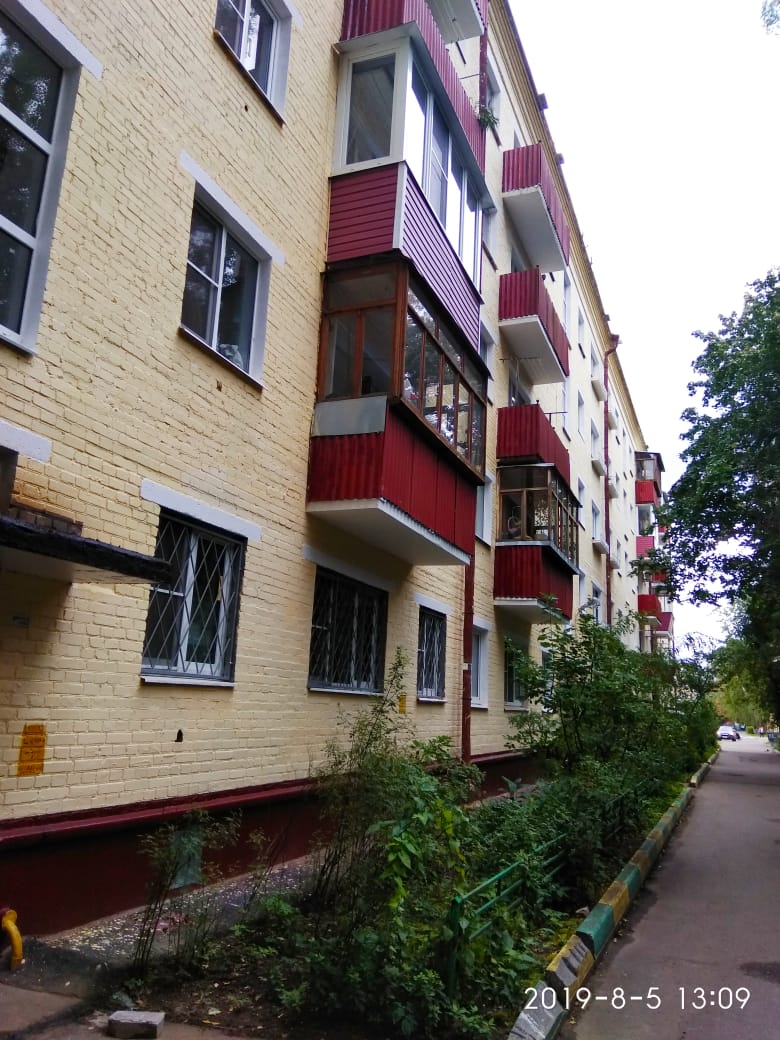 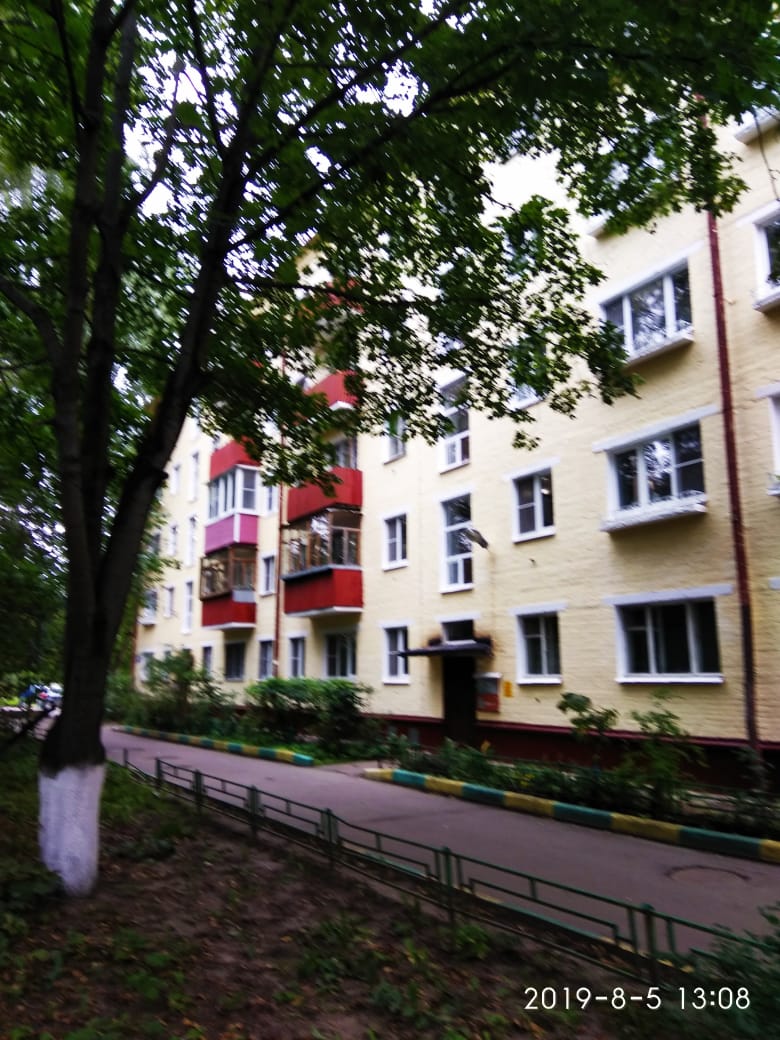 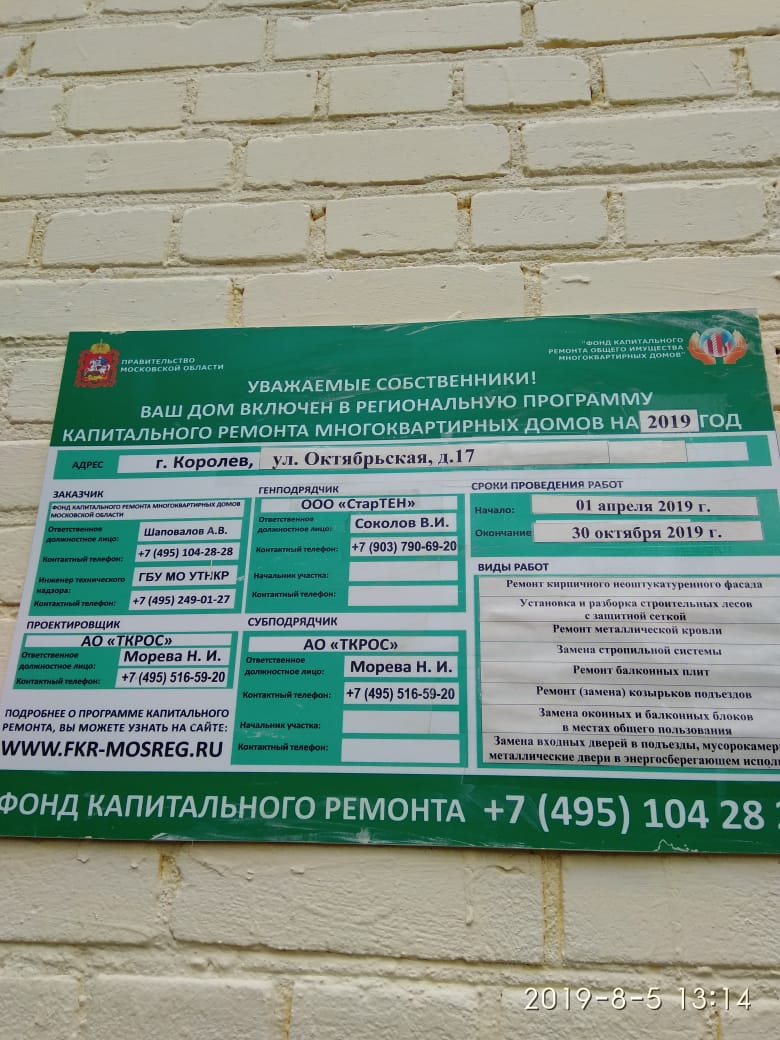 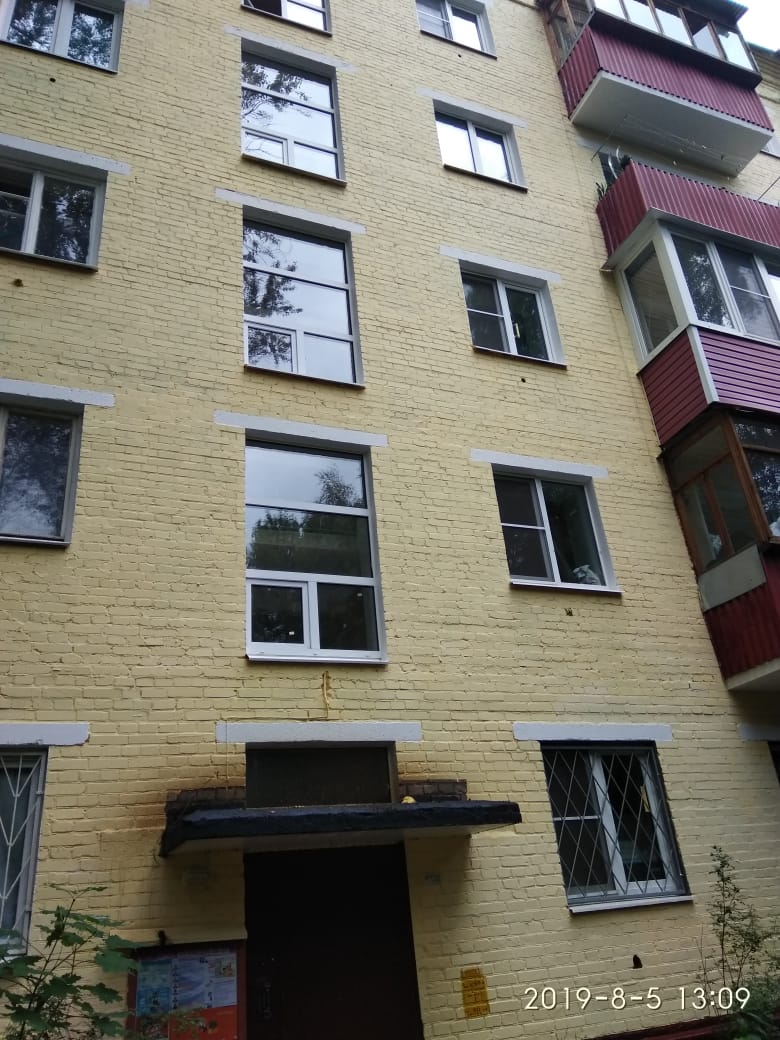 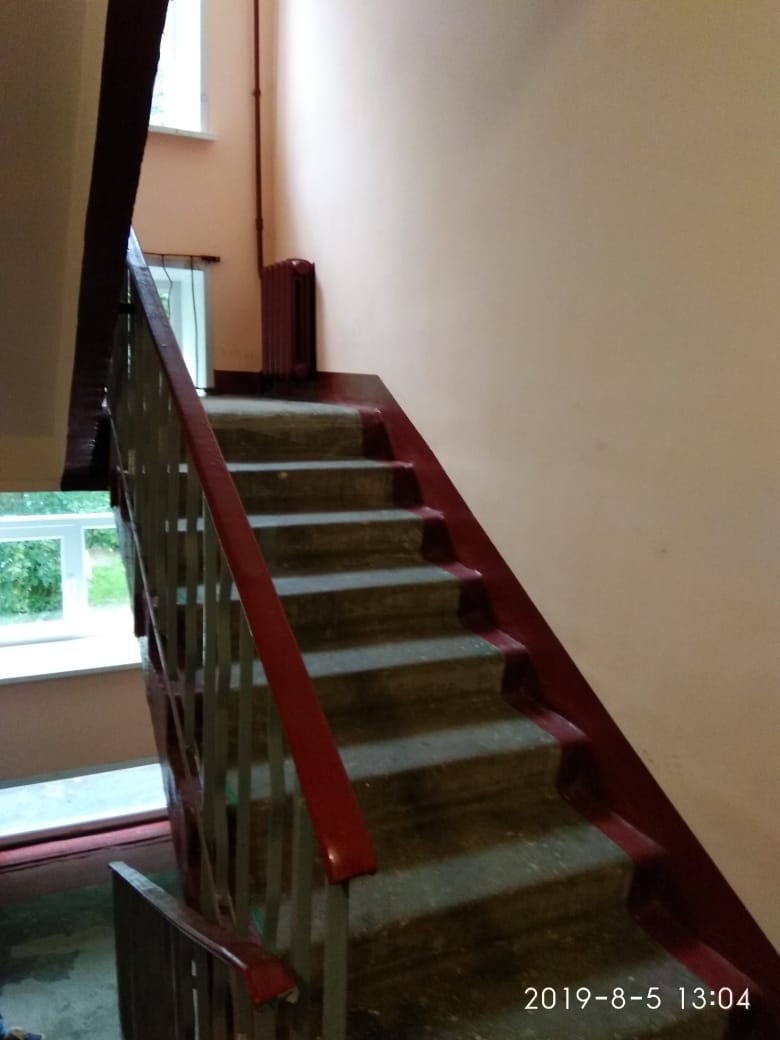 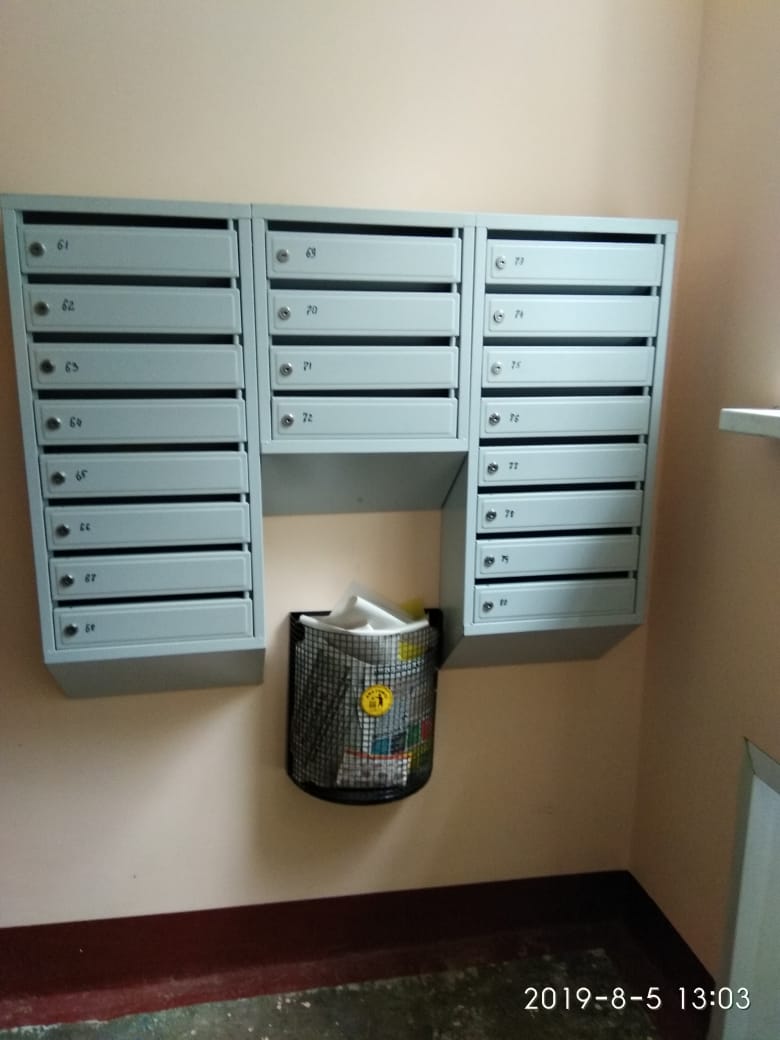 «УТВЕРЖДЕНО»Решением Совета Общественной палаты г.о. Королев Московской областиот 06.08.2019 протокол № 17И.о. председателя комиссии «по ЖКХ, капитальному ремонту, контролю за качеством работы управляющих компаний, архитектуре, архитектурному облику городов, благоустройству территорий, дорожному хозяйству и транспорту» Общественной палаты г.о.Королев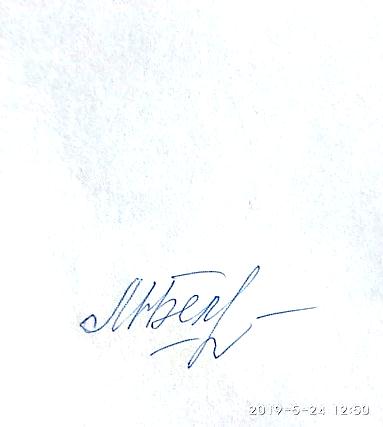 М.Н.Белозерова